КАРАР                                              №  17                     ПОСТАНОВЛЕНИЕ             «08» апрель 2022 й.                                                       «08» апреля  2022 г.     Об утверждении Плана мероприятийпо осуществлению мер по снижению численности животныхбез владельцев на территории сельского поселения Орловский сельсовет муниципального района Благовещенский район Республики БашкортостанВ соответствии с Федеральным законом от 06.10.2003  № 1З1-ФЗ «Об общих принципах организации местного самоуправления в Российской федерации», Уставом сельского поселения Орловский сельсовет, в соответствии с п.1 ст.7 Федерального закона от 27.12.2018 №498-03 «Об ответственном обращении с животными и о внесении изменений в отдельные законодательные акты Российской Федерации», в целях повышения эффективности мер направленных на снижение численности животных без владельцев.ПОСТАНОВЛЯЮ:
1.Утвердить прилагаемый План мероприятий по осуществлению мер по снижению численности животных без владельцев на территории сельского поселения Орловский  сельсовет муниципального района Благовещенский район Республики Башкортостан. (Приложение 1).2. Опубликовать настоящее постановление на официальном сайте сельского поселения Орловский сельсовет муниципального района Благовещенский район Республики Башкортостан в сети Интернет.

3. Контроль за исполнением настоящего постановления оставляю за собой. Глава сельского поселения                                                             З.А.Загитова

                                                                                                                    Приложение №1                                                                                                         к Постановлению администрации                                                                                                         сельского поселения                                                                                                         Орловский сельсовет                                                                                                         МР Благовещенский район РБ                                                                                                         № 17 от 08.04.2022г.План мероприятийпо осуществлению мер по снижению численности животныхбез владельцев на территории сельского поселения Орловский сельсовет муниципального района Благовещенский район Республики Башкортостан
БАШКОРТОСТАН РЕСПУБЛИКАhЫБЛАГОВЕЩЕН РАЙОНЫМУНИЦИПАЛЬ   РАЙОНЫНЫОРЛОВКА АУЫЛ СОВЕТЫАУЫЛЫ БИЛӘМӘhЕ ХАКИМИӘТЕ453444,Орловка аулы,Дуслык урамы, 18тел.(834766) 2-73-25РЕСПУБЛИКА  БАШКОРТОСТАНАДМИНИСТРАЦИЯСЕЛЬСКОГО ПОСЕЛЕНИЯОРЛОВСКИЙ СЕЛЬСОВЕТМУНИЦИПАЛЬНОГО РАЙОНАБЛАГОВЕЩЕНСКИЙ РАЙОН453444, с.Орловкаул.Дружбы, 18тел. (834766) 2-73-25№ п/пНаименование мероприятияСрок исполненияОтветственный исполнитель1. Порядок деятельности обращения с животными без владельцев на территории сельского поселения 1. Порядок деятельности обращения с животными без владельцев на территории сельского поселения 1. Порядок деятельности обращения с животными без владельцев на территории сельского поселения 1. Порядок деятельности обращения с животными без владельцев на территории сельского поселения 1. Порядок деятельности обращения с животными без владельцев на территории сельского поселения 1.1Разработка и принятие нормативных документов (внесение изменений при необходимости) В течении года по мере необходимостиАдминистрация сельского поселенияАктуализация и приведение в соответствие с действующим законодательством локальных нормативных актов2. Организация отлова и содержания животных без владельцев2. Организация отлова и содержания животных без владельцев2. Организация отлова и содержания животных без владельцев2. Организация отлова и содержания животных без владельцев2. Организация отлова и содержания животных без владельцев2.1Заключениемуниципального контракта (договора) с подрядной организацией по отлову и содержанию животных без владельцевЯнварь-февраль текущего годаАдминистрация муниципального района Благовещенский район РБЗаключение муниципального контракта (договора) с подрядной организацией на оказание услуг по отлову и содержанию животных без владельцев2.2Прием, обработка и передача в организацию по отлову заявок от населения на отлов животных без владельцевВ течении годаАдминистрация СПЗаключение муниципального контракта (договора) с подрядной организацией на оказание услуг по отлову и содержанию животных без владельцев2.3Проведение мониторинга численности безнадзорных животныхЕжеквартальноАдминистрация СППланирование деятельности по отлову и содержанию на плановый период2.4Анализ хода выполненияконтракта в части соблюдения условий его исполнения подрядной организациейПостоянноАдминистрация муниципального района Благовещенский район РБОтсутствие фактов нарушения условий контракта3. Информационно разъяснительная работа3. Информационно разъяснительная работа3. Информационно разъяснительная работа3. Информационно разъяснительная работа3. Информационно разъяснительная работа3.1Регулярная актуализацияразмещенной на oфициальном сайте Администрации селъского поселения'О действующих нормативно-правовых актах;о телефонных номерах службы приема заявок на отлов животных без влaдeльцев;о результатах работы по снижению численности животных без владельцев за истекший период времени;о запланированных мероприятиях по отлову;- о местонахождении приютов- об отловленныхживотных, оместонахождении содержания животных без владельцев;- о местах для проведения вакцинации, стерилизации, оформления ветеринарных сопроводительных документов притранспортировке животныхПостоянноАдминистрация СПУвеличение численности населения , информированных о действующих нормативных документов в части содержания , выгула, отлова и мерах безопаности3.2Проведение информационно-разъяснительной работы с гражданами по вопросам содержания домашних животныхВ течении годаПо согласованию Повышение культуры владельцев животных;
-размещены соответствующие статьи в газетах; -беседы с родителями на классных часах и общих собраниях в общеобразовательных дошкольных и учреждениях о необходимости соблюдения Правил содержания собак и кошек. 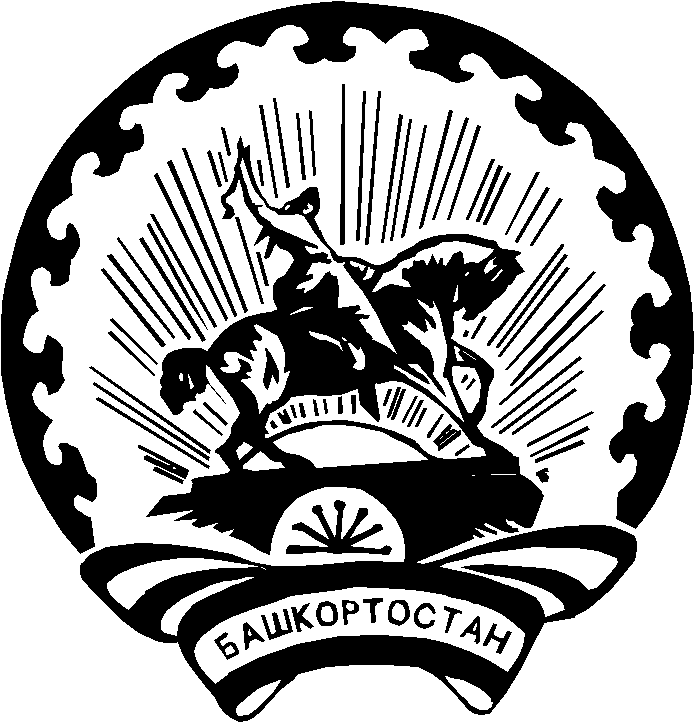 